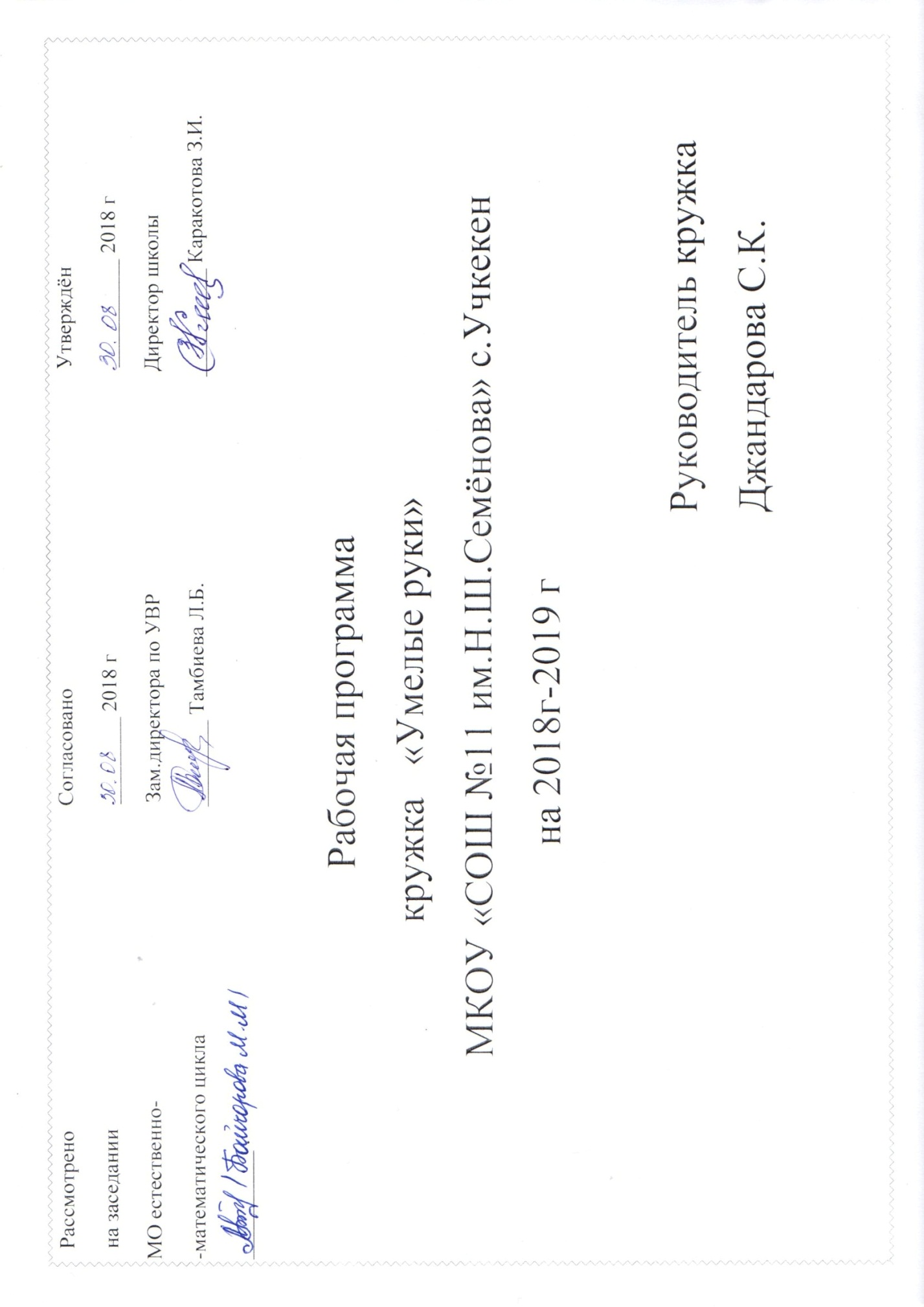 1.Пояснительная запискаНаправленность программы.        Программа курса «Умелые руки» является дополнительной программой художественно-творческой направленности, предполагает кружковой уровень освоения знаний и практических навыков, по функциональному предназначению-учебно-познавательной, по времени реализации - долговременной.Основная цель программы:Приобщение через творчество к искусству, развитие эстетического и творческого вкуса, формирование творческой и созидающей личности, социальное и профессиональное самоопределение.Поставленная цель раскрывается в следующих задачах: воспитательной – формирование эмоционально-ценностного отношения к окружающему миру через художественное творчество, восприятие духовного опыта человечества – как основу приобретения личностного опыта и самосозидания;художественно-творческой – развития творческих способностей, фантазии и воображения, образного мышления, используя нестандартные приемы и решения в реализации творческих идей;технической – освоения практических приемов и навыков художественного творчества.В целом занятия в кружке способствуют разностороннему и гармоническому развитию личности ребенка, раскрытию творческих способностей, решению задач трудового, нравственного и эстетического воспитания.Возраст обучающихся, участвующих в реализации данной образовательной программы- 11 - 15 лет. Обучающиеся этого возраста способны на высоком уровне усваивать разнообразную информацию о видах художественного творчества.Принципы построения программы:     На занятиях предусматривается деятельность, создающая условия для творческого развития воспитанников на различных возрастных этапах и учитывается дифференцированный подход, зависящий от степени одаренности и возраста воспитанников.  Основные дидактические принципы программы: доступность и наглядность, последовательность и систематичность обучения и воспитания, учет возрастных и индивидуальных особенностей детей. Например, в группе первого года обучения дети выполняют творческие задания, в группе второго года – тоже, но на более сложном творческом и техническом уровне, оттачивая свое мастерство, исправляя ошибки. Обучаясь по программе, дети проходят путь от простого к сложному, с учётом возврата к пройденному материалу на новом, более сложном творческом уровне.2.Общая характеристика учебного предмета, курса    Программа кружка «Умелые руки» планируется так, чтобы она не дублировала программный материал по технологии, а чтобы внеурочные занятия расширяли и углубляли знания, умения учащихся. Работу кружка буду организовывать с учётом опыта детей и их возрастных особенностей.       Важно, чтобы в работе дети могли проявить выдумку, творчество, фантазию, что, несомненно, будет способствовать повышению эффективности труда. Правильно поставленная работа кружка имеет большое воспитательное значение. У детей развивается чувство коллективизма, ответственности и гордости за свой труд, уважение к труду других.    Работа в кружке «Умелые руки» - прекрасное средство развития творчества, умственных способностей, эстетического вкуса, а также конструкторского мышления детей. Дети, видя готовые изделия, сравнивают их, находят достоинства и недостатки, критически подходят к своей работе, у них вырабатывается аналитический ум. Особенно важно, что дети познают значимость своего труда, его полезность для окружающих. Очень важно руководителю кружка совершенствовать эстетический вкус детей, развивать чувство прекрасного, поддерживать творческое начало в деятельности ребёнка. На каждом занятии должны решаться задачи общеобразовательного характера, сообщаться сведения о материалах и инструментах. Для практической работы отводится большая часть времени – до 90%. Занятия проводятся в кабинете технологии, в котором есть наглядные пособия, большой раздаточный материал, шкафы с образцами поделок. Комната проветривается, имеет нормативное освещение, отвечает санитарно- гигиеническим требованиям. За каждым учеником закрепляется индивидуальное рабочее место и инструменты.      На занятиях с детьми необходимо акцентировать внимание учащихся не на изготовление конкретного изделия, а на её конструктивном построении, общей закономерности устройства изделия этого типа, показать варианты, чтобы дети смогли бы дома самостоятельно сделать нужное изделие. Такой подход, как свидетельствует практика, значительно повышает интерес к знаниям.Программа  предусматривает  практические  работы  и  проектную  деятельность.В рабочей комнате расположена постоянно действующая выставка детских работ. Дети видят результаты своего труда, сравнивают сделанное, обсуждают изделия, выделяют наиболее интересные работы.3.Описание места учебного предмета, курса в учебном планеВ соответствии с ФГОС и учебным планом образовательного учреждения занятия кружка проводятся 1 раз в неделю 34 занятий в год.4.Описание ценностных ориентиров содержания учебного предмета.Ценность жизни – признание человеческой жизни и существования живого в природе и материальном мире в целом как величайшей ценности, как основы для подлинного художественно-эстетического сознания.Ценность природы основывается на общечеловеческой ценности жизни, на осознании себя частью природного мира - частью живой и неживой природы. Любовь к природе означает прежде всего бережное отношение к ней как к среде обитания и выживания человека, а также переживание чувства красоты, гармонии, её совершенства, отражение в художественных произведениях.Ценность человека как разумного существа, стремящегося к добру, самосовершенствованию и самореализации в плане художественно-эстетического воспитания.Ценность семьи как первой и самой значимой для развития ребёнка социальной и образовательной среды, обеспечивающей преемственность художественно-культурных, этнических традиций народов России.Ценность труда и творчества как естественного условия человеческой жизни, потребности к творческой самореализации.Ценность индивидуального опыта ребёнка, особенно эстетического: он питает лучшие душевные качества человека – бескорыстие, открытость к прекрасному, способность к терпению, пониманию, сопереживанию, устремленность к творчеству Ценность искусства, позволяющая заглянуть в незнакомый мир и прочувствовать все по-другому: так, как видел мастер, который жил в иное время.5.Личностные, метапредметные и предметные результаты освоения учебного предмета, курса.Усвоение данной программы обеспечивает достижение следующих результатов.Личностные результатыВоспитание патриотизма, чувства гордости за свою Родину, российский народ и историю России.Формирование целостного, социально ориентированного взгляда на мир в его органичном единстве и разнообразии природы, народов, культур и религий.Формирование  уважительного отношения к иному мнению, истории и культуре других народов.Принятие и освоение социальной роли обучающегося, развитие мотивов учебной деятельности и формирование личностного смысла учения.Развитие самостоятельности и личной ответственности за свои поступки, в том числе в информационной деятельности, на основе представлении о нравственных нормах, социальной справедливости и свободе.Формирование эстетических потребностей, ценностей и чувств.Развитие навыков сотрудничества с взрослыми и сверстниками в разных ситуациях, умений не создавать конфликтов и находить выходы из спорных ситуаций.Формирование установки на безопасный и здоровый образ жизни.Метапредметные результатыОвладение способностью принимать и реализовывать цели и задачи учебной деятельности, приемами поиска средств ее осуществления.Освоение способов решения проблем творческого и поискового характера.Формирование умений планировать, контролировать и оценивать учебные действия в соответствии с поставленной задачей и условиями ее реализации, определять наиболее эффективные способы достижения результатов.Использование знаково-символических средств представления информации для создания моделей изучаемых объектов и процессов, схем решения учебных и практических задач. Овладение навыками смыслового чтения текстов различных стилей и жанров в соответствии с целями и задачами, осознанно строить смысловое высказывание соответствии с задачами коммуникации и составлять тексты в устной и письменной формах.Овладение логическими действиями сравнения, анализа, синтеза, обобщения, классификации по родовидовым признакам, установления аналогий и причинно-следственных связей, построения рассуждения, отнесения к известным понятиям. Готовность слушать собеседника и вести диалог, признавать возможность существования различных точек зрения и права каждого иметь свою, излагать своё мнение и аргументировать свою точку зрения и оценку событий.Предметные результатыПолучение первоначальных представлений о созидательном и нравственном значении труда в жизни человека и общества, о мире профессий и важности правильного выбора профессии.Формирование первоначальных представлений о материальной культуре как предмете предметно-преобразующей деятельности человека.Приобретение навыков самообслуживания, овладения технологическими приемами ручной обработки материалов, усвоение правил техники безопасности;Использование приобретенных знаний и умений для творческого решения несложных конструкторских, художественно-конструкторских (дизайнерских), технологических и организационных задач.Личностные универсальные учебные действияУ обучающегося будут сформированы:широкая мотивационная основа художественно-творческой деятельности, включающая социальные, учебно-познавательные и внешние мотивы;интерес к новым видам прикладного творчества, к новым способам самовыражения;устойчивый познавательный интерес к новым способам исследования технологий и материалов;адекватное понимание причин успешности/неуспешности творческой деятельности.Обучающийся получит возможность для формирования:внутренней позиции обучающегося на уровне понимания необходимости творческой деятельности, как одного из средств самовыражения в социальной жизни;выраженной познавательной мотивации;устойчивого интереса к новым способам познания;адекватного понимания причин успешности/неуспешности творческой деятельности;Регулятивные универсальные учебные действияОбучающийся научится:принимать и сохранять учебно-творческую задачу;планировать свои действия;осуществлять итоговый и пошаговый контроль;адекватно воспринимать оценку учителя;различать способ и результат действия;вносить коррективы в действия на основе их оценки и учёта сделанных ошибок;выполнять учебные действия в материале, речи, уме.Обучающийся получит возможность научиться:        проявлять познавательную инициативу;        самостоятельно учитывать выделенные учителем ориентиры действия в незнакомом материале;        преобразовывать практическую задачу в познавательную;        самостоятельно находить варианты решения творческой задачи.Коммуникативные универсальные учебные действияУчащиеся смогут:допускать существование различных точек зрения и различных вариантов выполнения поставленной творческой задачи;o            учитывать разные мнения, стремиться к координации при выполнении коллективных работ;o           формулировать собственное мнение и позицию;o           договариваться, приходить к общему решению;o           соблюдать корректность в высказываниях;o           задавать вопросы по существу;o           использовать речь для регуляции своего действия;контролировать действия партнера;Обучающийся получит возможность научиться:учитывать разные мнения и обосновывать свою позицию;с учетом целей коммуникации достаточно полно и точно передавать партнеру необходимую информацию как ориентир для построения действия;  владеть монологической и диалогической формой речи.осуществлять взаимный контроль и оказывать партнерам в сотрудничестве необходимую взаимопомощь;Познавательные универсальные учебные действияОбучающийся научится:осуществлять поиск нужной информации для выполнения художественно-творческой задачи с использованием учебной и дополнительной литературы в открытом информационном пространстве, в т.ч. контролируемом пространстве Интернет;использовать знаки, символы, модели, схемы для решения познавательных и творческих задач и представления их результатов;высказываться в устной и письменной форме;анализировать объекты, выделять главное;осуществлять синтез (целое из частей);проводить сравнение, сериацию, классификацию по разным критериям;устанавливать причинно-следственные связи;строить рассуждения об объекте; обобщать (выделять класс объектов по к/л признаку); подводить под понятие; устанавливать аналогии; проводить наблюдения и эксперименты, высказывать суждения, делать умозаключения и выводы.Обучающийся получит возможность научиться:осуществлять расширенный поиск информации в соответствии с исследовательской задачей с использованием ресурсов библиотек и сети Интернет;осознанно и произвольно строить сообщения в устной и письменной форме;использованию методов и приёмов художественно-творческой деятельности в основном учебном процессе и повседневной жизни.В результате занятий по предложенной программе учащиеся получат возможность:Развить воображение, образное мышление, интеллект, фантазию, техническое мышление, конструкторские способности, сформировать познавательные интересы;Расширить знания и представления о традиционных и современных материалах для прикладного творчества;Познакомиться с историей происхождения материала, с его современными видами и областями применения;Познакомиться с новыми технологическими приемами обработки различных материалов;Использовать ранее изученные приемы в новых комбинациях и сочетаниях;Познакомиться с новыми инструментами для обработки материалов или с новыми функциями уже известных инструментов;Создавать полезные и практичные изделия, осуществляя помощь своей семье;Совершенствовать навыки трудовой деятельности в коллективе: умение общаться со сверстниками и со старшими, умение оказывать помощь другим, принимать различные роли, оценивать деятельность окружающих и свою собственную;Оказывать посильную помощь в дизайне и оформлении класса, школы, своего жилища;Достичь оптимального для каждого уровня развития;Сформировать систему универсальных учебных действий;Сформировать навыки работы с информацией.6.Содержание учебного предмета, курса(34 часа)Первый год обучения определяет содержание и характер совместной работы учителя и учащихся по осознанию предстоящей практической деятельности: это анализ конструкции изделия, анализ технологии его изготовления, назначении и правилах безопасной работы инструментами, название используемых материалов и ряда их свойств, подлежащих целенаправленному наблюдению и опытному исследованию. Вводное занятие ( 1 ч)Беседа, ознакомление детей с особенностями кружка.Требования к поведению учащихся во время занятия.Соблюдение порядка на рабочем месте.Соблюдение правил по технике безопасности.Работа с тканью ( 27 часов)Изготовление юбки покроя «Солнце»Изготовление плечевого изделия с цельнокроеным рукавомДекоративно-прикладное искусствоВышивка (6 часов)К концу 1 года обучения учащиеся узнают:название и назначение материалов название и назначение ручных инструментов и приспособлений;правила безопасности труда и личной гигиены при работе указанными инструментами.К концу 1 года обучения учащиеся научатся:анализировать под руководством учителя изделие (определять его назначение, материал из которого оно изготовлено, способы соединения деталей, последовательность изготовления);правильно организовать свое рабочее место, поддерживать порядок во время работы;соблюдать правила безопасности труда и личной гигиены;ЛитератураИнтернет-ресурсыУчись шить ( Р.И.Егорова).Календарно – тематическое планирование «Умелые руки»(34 часа).№по ппСодержание(разделы, темы занятия)Кол-во часов               Дата проведения               Дата проведения№по ппСодержание(разделы, темы занятия)Кол-во часовПо плануФактически1Снятие мерок для построения основы чертежа юбки покроя «солнце»12Построение основы чертежа юбки покроя «солнце»13Моделирование юбки покроя «солнце».14Раскрой изделия15Дублирование детали16Подготовка изделия к примерке.17Проведение примерки. Устранение дефектов.18Обработка срезов изделия19Обработка изделия110Обработка изделия111Аналитический этап112Декоративно- прикладное творчество.Вышивка. 113-17Декоративно-прикладное искусство.518-19Построение основы чертежа плечевого изделия с цельнокроеным рукавом220-21Моделирование плечевого изделия с цельнокроеным рукавом.222-23Раскрой изделия224-25Дублирование деталей.2Подготовка изделия к примерке26-27Обработка вытачек, среднего шва спинки, плечевых швов и нижних срезов рукавов228-29Обработка срезов подкройной обтачкой230-31Обработка срезов косой бейкой232-33Обработка нижнего среза изделия234Контрольный этап1